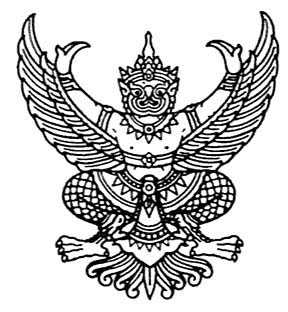 ประกาศเทศบาลตำบลไม้เรียงเรื่อง  แผนการดำเนินงานประจำปี  2560…………………………………..		ตามระเบียบกระทรวงมหาดไทย    ด้วยการจัดทำแผนพัฒนาขององค์กรปกครองส่วนท้องถิ่น พ.ศ. 2548  หมวด 5  การนำแผนพัฒนาไปปฏิบัติ  ข้อ  27  กำหนดให้องค์กรปกครองส่วนท้องถิ่น จัดทำแผนการดำเนินงานให้แล้วเสร็จและนำเสนอผู้บริหารท้องถิ่นประกาศใช้แผนการดำเนินงาน นั้น		เพื่อปฏิบัติให้เป็นไปตามระเบียบกระทรวงมหาดไทย  ว่าด้วยการจัดทำแผนพัฒนาขององค์กรปกครองส่วนท้องถิ่น พ.ศ. 2548 และ (ฉบับที่ 2)  พ.ศ. 2559  จึงขอประกาศใช้แผนการดำเนินงานประจำปี  พ.ศ. 2560  ของเทศบาลตำบลไม้เรียง  เพื่อใช้เป็นแนวทางในการปฏิบัติงานให้เกิดความชัดเจนและมีความสะดวกทำให้เกิดประสิทธิภาพสูงสุดในการปฏิบัติงานต่อไป		จึงประกาศมาให้ทราบโดยทั่วกัน			ประกาศ  ณ  วันที่  16    เดือนพฤศจิกายน  พ.ศ.  2559                                                        ไกรศักดิ์  ธรฤทธิ์(นายไกรศักดิ์  ธรฤทธิ์)รองนายกเทศมนตรี  ปฏิบัติราชการแทนนายกเทศมนตรีตำบลไม้เรียง